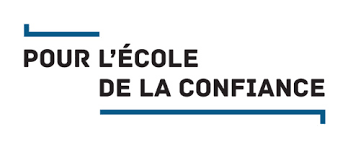 REPÈRESCE1 2020 cahier adapté élèves non-voyantsPrénom de l’élèveNom de l’élèveClasse de l’élève 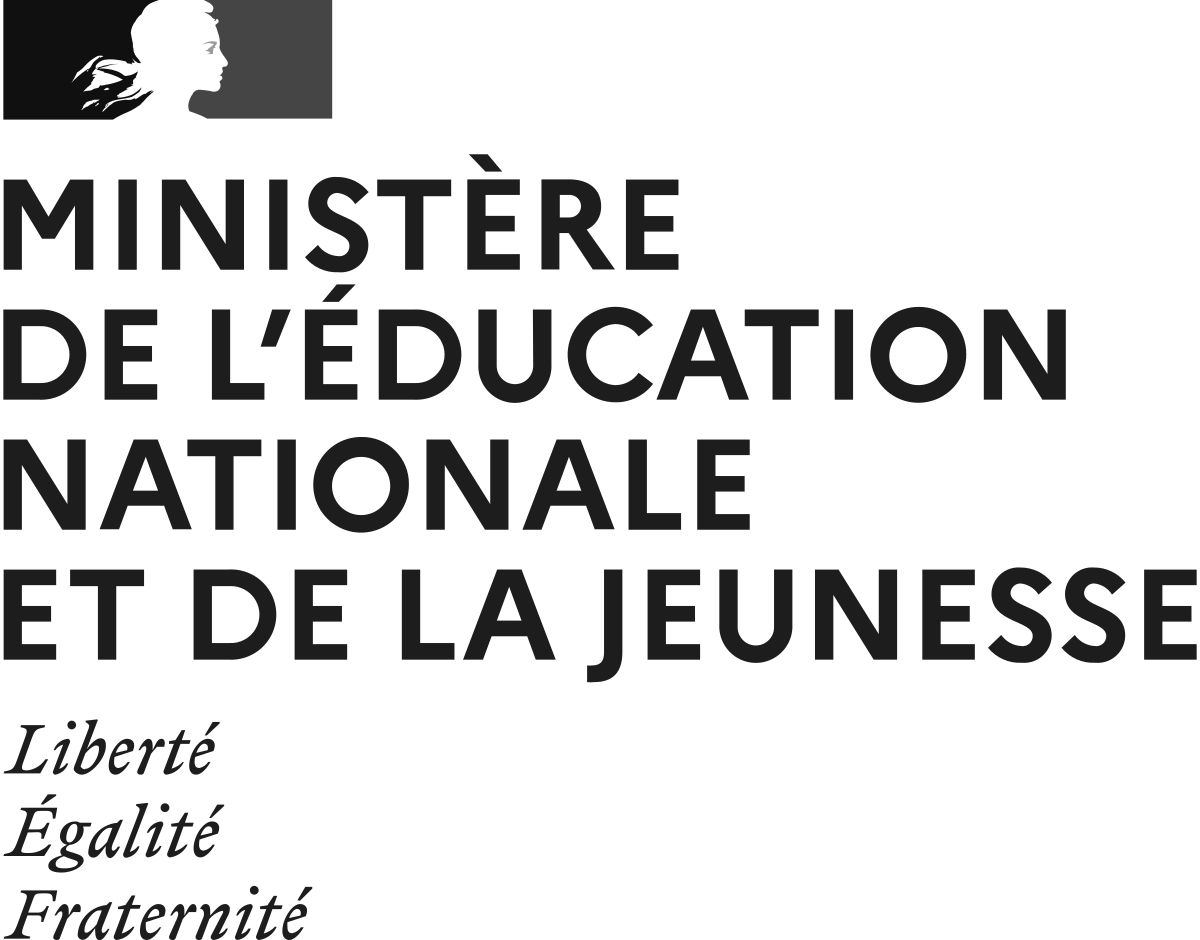 SÉQUENCE 1FrançaisExercice 1Pour préparer la tarte, déroulez la pâte au fond du moule puis ajoutez de la compote par-dessus. Etalez celle-ci avec le dos d’une cuillère. Disposez ensuite les pommes sur cette préparation. Enfournez et laissez cuire pendant 25 minutes.Saisie des réponses dans le cahier de l’adulte accompagnant.Exercice 2Saisie des réponses dans le cahier de l’adulte accompagnant..SÉQUENCE 2MATHÉMATIQUESExercice 32	10	7	1	9	692	89	29	30	20	967	7	60	77	70	574	20	70	80	90	1060	46	54	64	74	416	76	60	66	86	705	54	64	44	50	4529	68	78	89	88	9863	38	37	70	73	8380	38	73	13	83	9380	90	9	19	89	99	Exercice 4Saisie des réponses dans le cahier de l’adulte accompagnant.Exercice 5                    3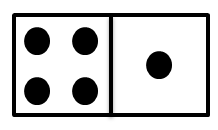 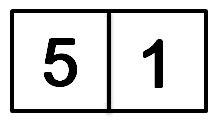 Exercice 5                     7Exercice 5                     7 Exercice 5              13 Exercice 5              13Exercice 65 + 3 = 	53	9	8	2	5	310 + 8 =	19	108	10	8	18	29 – 4 =	94	9	13	5	6	49 + 9 =	0	99	17	18	90	950 + 50 = 	0	50	79	99	100	505010 – 2 =	10	8	12	102	9	215 – 5  =	11	155	10	15	20	5Exercice 6 20 + 30  =	  20	  51	2030     10     50	3018 + 4  =	4      184	18	14	22	2119 – 2 =	19	21	192	18	17	256 – 10 =	66	56	45	5610     46	 1021 + 53 =	2153     32	74	21	53	758 + 46 =	54	38	8       846	46	5550 + 10 + 8 =       50108	   60     18     68     67	5835 – 15 =	15	3515     21     50	20	3533 – 5 =	28	33	38	5	335	29SÉQUENCE 3FrançaisExercice 7Nathan et Chloé voudraient bien se baigner dans la petite rivière qui coule au fond de leur jardin. Alors ils décident de construire un barrage. Ils apportent des cailloux et des branches. Ils les entassent les uns sur les autres. Ils ont presque fini quand maman appelle : « Venez goûter, mes petits castors ! »Saisie des réponses dans le cahier de l’adulte accompagnant.Exercice 8SÉQUENCE 4MATHÉMATIQUESExercice 9Saisie des réponses sur le cahier de l’adulte accompagnant.Exercice 10Saisie des réponses sur le cahier de l’adulte accompagnant.Exercice 11Exercice 124	2	0	42	5	13Exercice 12 36	39	34	38	4	46Exercice 12 12	44	35	34	30	36Exercice 12 60	57	4	62	81	70Exercice 12 67	70	73	39	71	80Exercice 12 74	86	80	50	90	81Exercice 12 82	79	83	91	92	39Exercice 12 10	21	4	12	66	20Exercice 12 	37	43	40	41	19	50Exercice 12 25	55	46	51	39	45Exercice 12 34	38	39	46	75	48Exercice 12 37	32	35	51	65	45Exercice 12 11	24	17	15	52	14Exercice 12 54	20	33	23	26	24Exercice 12 68	37	28	31	27	19Exercice 12 40	9	42	81	50	13SÉQUENCE 5FrançaisExercice 13Exercice 14Madame et Monsieur Petit vivent dans une grande maison entourée d’un jardin avec leur chien, Médor. La porte du jardin reste toujours fermée pour que Médor ne s’échappe pas. Médor aime se coucher en regardant le ciel. Au début de l’hiver, Madame et Monsieur Petit décident de le mettre dans la cuisine, bien au chaud. Comme il préfère s’endormir en regardant les étoiles, Médor aboie très fort et très longtemps au début de la nuit. Madame et Monsieur Petit n’arrivent plus à dormir.Au bout d’une semaine, ils décident de remettre Médor dans le jardin, mais avec une niche et une couverture.QuestionnaireSaisie des réponses sur le cahier de l’adulte accompagnant.tabolàoùlaautuunilétéonmurnisurquivéloparfeucepeuramimotopeaulunegarelirebonmardicolavrilroifairefacilechevalvrailigneporteautreloupsoirpageraisincarsucrechatmatintrésorsoixantelundirosevisagesixciseauaoutpaysbalaifilleseptlourdfemmegaragehibou